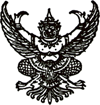 บันทึกข้อความส่วนราชการ      สำนักปลัด  องค์การบริหารส่วนตำบลบ้านในดง   โทร. ๐-๓๒๔๕-๒๒๕๘ที่       พบ ๗๔๖๐๑            วันที่   10  สิงหาคม  ๒๕๕9เรื่อง   ข่าวประชาสัมพันธ์เรียน    นายกองค์การบริหารส่วนตำบลบ้านในดง		ตามที่ องค์การบริหารส่วนตำบลบ้านในดง ได้มีคำสั่งที่ ๑30/๒๕๕8 ลงวันที่ ๓ กรกฎาคม 2558  เรื่อง มอบอำนาจให้พนักงานส่วนตำบล เป็น ปฏิบัติราชการแทน เจ้าหน้าที่ประชาสัมพันธ์  เพื่อให้การปฏิบัติงานขององค์การบริหารส่วนตำบลบ้านในดง ในด้านการเผยแพร่ข้อมูลข่าวสารของราชการเป็นไปตามพระราชบัญญัติข้อมูลข่าวสาร พ.ศ. ๒๕๔๐ โดยผู้ที่รับผิดชอบให้มีหน้าที่ในความสะดวกในการให้ข้อมูลข่าวสารและการประชาสัมพันธ์ข่าวสาร นั้น		ในการนี้ เจ้าหน้าที่ขออนุญาตในการประชาสัมพันธ์ข่าวสารต่าง ๆ ขององค์การบริหารส่วนตำบลบ้านในดง และข่าวสารจากหน่วยงานอื่น ดังมีหัวข้อเรื่องต่อไปนี้		สภาองค์การบริหารส่วนตำบลบ้านในดง ขอความอนุเคราะห์ประชาสัมพันธ์ รายงานการประชุมสภาองค์การบริหารส่วนตำบลบ้านในดง สมัยสามัญ สมัยที่ ๒ ครั้งที่ 1/255๙ วันพฤหัสบดีที่  2  เดือนมิถุนายน พ.ศ. 2559  เวลา 10.00 น. ณ ห้องประชุมที่ทำการองค์การบริหารส่วนตำบลบ้านในดง สามารถติดต่อสอบถามรายละเอียดเพิ่มเติมได้ที่ ที่ทำการองค์การบริหารส่วนตำบลบ้านในดง เบอร์โทรศัพท์ติดต่อ ๐-๓๒๔๕-๒๒๕๘, โทรสาร ๐-๓๒๔๕-๒๒๕๘		จึงเรียนมาเพื่อโปรดพิจารณา  และดำเนินการในส่วนที่เกี่ยวข้องต่อไป	บังเอิญ  คำมูล	(นางบังเอิญ  คำมูล)   	นักทรัพยากรบุคคล (ปฏิบัติหน้าที่)	ประชาสัมพันธ์ของ อบต.บ้านในดง	พิจารณาและกลั่นกรอง	วิศิษฐ์  สังข์สุวรรณ	(นายวิศิษฐ์  สังข์สุวรรณ)	ปลัดองค์การบริหารส่วนตำบลบ้านในดงอนุมัติ/อนุญาต     ให้ประชาสัมพันธ์	ถนอง  แสงศิลาไม่อนุมัติ/อนุญาต  ให้ประชาสัมพันธ์                    (นายถนอง  แสงศิลา)	นายกองค์การบริหารส่วนตำบลบ้านในดง